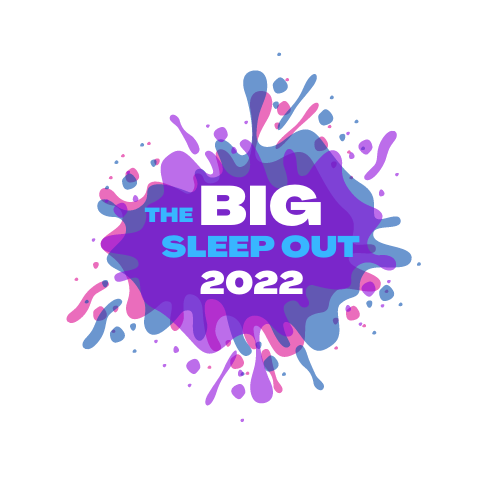 WHERE IS THE BIG SLEEP OUT?NEW VENUE FOR 2022!  SAGA, Enbrook Park, Sandgate, CT20 3SEWHEN IS THE BIG SLEEP OUT?Starts from 7:00pm FRIDAY 16th SEPTEMBER 2022 and finishes between 6-8am the next morning.HOW DO I REGISTER?Download the registration form and information from our website https://www.rainbow-centre.org/the-big-sleep-out-2022/Then complete and return the form and fee as instructed on the form.WHY DO WE HAVE TO PAY A REGISTRATION FEE?Your family registration fee is your personal donation for supporting the vital work of the Rainbow Centre. It covers the supper costs and admin for the event.HOW MUCH IS THE REGISTRATION FEE?It is £10 per household.  For Group registration please refer to the registration form.DO WE NEED TO GET SPONSORS?YES!  This is a sponsored event to raise funds for the work of the Rainbow Centre. We encourage you to raise as much money as possible by asking people to sponsor you. You can set up a page on our giving platform ‘Stewardship’ (similar to Just Giving) ORYou can download the sponsorship form Information for both of these options can be found on https://www.rainbow-centre.org/the-big-sleep-out-2022/Some employers will also match employee fundraising efforts so it is always worth asking your employer to see if they have a scheme. Why not share a link to your fundraising page on your social media. It can be great fun sharing your experience with your friends and they will want to support you, as sleeping rough is not an easy thing to do. DO WE NEED TO BE OVER 18 TO TAKE PART?NO! We are encouraging families to join together - have fun - and raise awareness of the good cause – but under 18s do need a responsible adult with them.WHAT DO WE NEED TO HAVE ON THE NIGHT?Definitely a sense of FUN - and creativity to make and build your own type of shelter!You will need to bring something waterproof to go underneath your shelter; plenty of cardboard boxes and tape and whatever you like to decorate your den, mansion or castle!Don’t forget your cuddly toy and plenty of warm clothes!WHAT IF IT RAINS?We don’t know what the weather is going to be like - but if it’s too windy, too cold or pouring with rain – we have been given permission to use the pavilion shelter at SAGA so the event will go ahead whatever!Whatever the weather, we’ll weather the weather – whether we like it or not!WHAT ELSE HAPPENS ON THE NIGHT?Between 7.00pm and 9.30pm there will be opportunities to complete your cardboard home – mansion - castle and then these will be judged by our panel of supporters. There will be prizes!CAN WE INCLUDE OUR DOG? Cuddly toy varieties will be acceptable – but only Guide Dogs will be allowed on site with their owner. All cuddly dogs – and other cuddly toys can join in the competition too of course!WHAT IF I HAVE A QUESTION THAT ISN’T COVERED HERE?Please get in touch with Linda at events@rainbow-centre.org  or Mary on 01303 850733